Тема 4. Господарський комплекс України, його структура і трансформація в ринкових умовах.Економіка України – як єдиний народногосподарський комплекс.Структура єдиного народногосподарського комплексу України.Промисловість як провідна галузь виробничої сфери.Економіка України – як єдиний народногосподарський комплекс. Народногосподарський комплекс	– система виробництва, обміну,розподілу та споживання, що склалася в межах України та об’єднання в єдине ціле транспортною системою розселення, управління і зв’язку.Єдиний народногосподарський комплекс – сукупність технологічно і економічно взаємопов’язаних виробництв і підприємств, що розвиваються пропорційно і функціонують у системі регіональної, державної і світової економіки.Основні умови його існування:єдність нормативно-правова база діяльності господарських суб’єктів;єдність грошово-кредитної системи (заборона введення та емісії інших грошей в Україні крім гривні);єдність митної території (недопущення встановлення внутрішніх митних меж, мита, та зборів для вільного руху товарів, послуг);вільне переміщення товарів і фінансових коштів, захист конкуренції, свобода економічної діяльності.Фактори формування єдиного народногосподарського комплексусприятливе геополітичне та економіко-географічне положення;висока господарська освоєність території;різноманітний природно-ресурсний потенціал;значний трудоресурсний потенціал;-давня історія розвитку.Сучасні риси єдиного народногосподарського комплексу Українинаявність потужної промислової та агропромислової ланок;активна участь у міжнародному територіальному поділі праці;високий рівень територіального зосередження господарства у понад60-ти великих економічних вузлах;надмірно високий рівень зосередження промисловості у промислових агломераціях;рівність промислового та агропромислового виробництва у багатьох областях;наявність розгалуженої транспортної системи, що має міжнародне значення;недостатній розвиток ринкової, виробничої та соціальної інфраструктуринедостатній розвиток інноваційного комплексу; недостатньо розвинена галузь утилізації виробничих відходів і використання їх як додаткових ресурсів виробництва.низька забезпеченість власними паливно-енергетичними, водними та лісовими ресурсами;застарілість технологій та зношеність основних виробничих фондів.Виробнича інфраструктура регіону	– сукупність галузей, які забезпечують нормальний хід суспільного виробництва через надання послуг з обміну результатами діяльності між підприємствами матеріального виробництва регіону.Елементи виробничої інфраструктури:- енергетична інфраструктура – (комплекс об’єктів і споруд електро-, тепло- і газопостачання, а також проектні, будівельні, ремонтні організації);- транспортна інфраструктура – (транспортні засоби, шляхи і споруди, будівництво і забезпечення технічної готовності шляхів і споруд); -	інформаційна інфраструктура – (підприємства, що забезпечують поштовий, телефонний зв'язок, обслуговують теле- і радіо – простір, друковані видання, електронні засоби інформації);-	ремонтно-технічне обслуговування та матеріально-технічне забезпечення підприємств.Ринкова інфраструктура регіону – система організаційно-правових інституцій для підтримки розвитку ринкових відносин господарських суб’єктів у регіональній економіці.1. Структура єдиного народногосподарського комплексу України.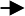 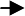 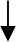 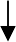 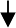 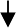 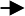 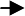 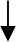 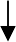 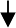 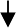 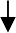 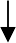 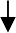 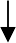 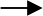 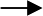 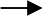 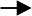 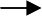 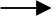 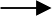 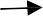 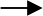 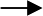 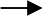 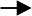 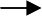 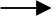 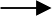 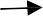 Рисунок 1. Структура єдиного народногосподарського комплексу України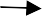 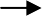 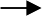 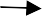 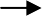 Таблиця 1 - Складові елементи соціальної інфраструктури регіонуОсновні елементи ринкової інфраструктури:Біржі, банки, податкові інспекції, спеціальні рекламні агентства та незалежні засоби масової інформації, страхові палати, аудиторські фірми, інвестиційні фонди та компанії.Функції ринкової інфраструктури:організація оформлення ринкових відносин та діяльності суб’єктів господарювання;полегшення учасниками ринкових відносин реалізації світових економічних інтересів;спеціалізація різних об’єктів економіки та підвищенняоперативності їхньої роботи на основі розвитку організаційних форм ринкових відносин;полегшення форм юридичного та економічного контролю за підприємницькою діяльністю через моніторингові організації.Складові територіальної структури матеріального виробництваПромисловий (агропромисловий) пункт – поселення разом з одним підприємством, яке виникло при ньому.Промисловий	(агропромисловий) центр	– місто, або смт, де зосереджено кілька промислових підприємств, які поєднані між собою виробничими зв’язками.Промисловий (агропромисловий) вузол – зосередження на обмеженій території поєднань підприємств, які розміщені близько одне від одного і мають тісні виробничі та технологічні зв’язки.Промисловий	(агропромисловий) район	– складніше і ширше за територією формування, яке виникає на основі комплексів, угрупувань або в результаті взаємодії цих форм.2. Промисловість як провідна галузь виробничої сфери.Промисловість – провідна галузь народного господарства, яка тісно пов’язана з НТП і має вирішальний вплив на рівень розвитку продуктивних сил суспільства. Являє собою сукупність підприємств (фабрик, заводів, електростанцій, шахт), на яких виробляють знаряддя праці та іншу продукцію для самої промисловості та інших галузей народного господарства, а також видобувають сировину і паливо, виробляють електроенергію, заготовляють ліс, виробляють і переробляють продукцію, одержану в промисловому або сільськогосподарському виробництві.В Україні саме у промисловості створюється основна частина національного доходу і валового суспільного продукту. Від розвитку промисловості значною мірою залежить задоволення потреб населення.Класифікація промисловостіЗа економічним призначенням: виробництво засобів виробництва (група А);виробництво предметів споживання (група Б).За характером виробництва і предметами праці: добувна промисловість	–	сукупність галузей і виробництв з добування корисних копалин у вигляді твердих порід (вугілля, руда та мінерали), в рідкому (нафта) та газоподібному (природний газ) станах;переробна промисловість	- це комплекс підприємств, що переробляють сільськогосподарську сировину, з якої отримують продукти харчування і сировину для харчової промисловості. Вони забезпечують населення продуктами харчування та створюють певні ресурси для зовнішнього обміну. В процесі постачання сировиною та збуту продукції переробна промисловість взаємодіє з заготівельними організаціями, підприємствами торгівлі та громадського харчування. Найтісніші зв'язки переробних підприємств існують з сільським господарством.Таблиця 2. Основні форми організації виробництваДержавна промислова політика України	– комплекс заходів, спрямованих на підвищення ефективності промислового виробництва у довгостроковому періоді, з метою забезпечення національних інтересів країни (регіону) та її економічної безпеки, підвищення добробуту населення.Мета державної промислової політики	- призупинення спаду виробництва,	забезпечення модернізації,	структурної перебудови і сталого розвитку промисловості України як		основи	економічної незалежності держави,	зростання добробутународу та	інтеграції	країни	у	систему	світових	господарських зв'язків.Головні напрямки державної промислової політики:зростання ролі промисловості в розвитку внутрішнього ринку;використання ефективних моделей взаємодії великого і середнього підприємництва, підвищення ефективністю управління державною власністю;проведення активної політики імпортозаміщення, освоєння виробництва продукції, що забезпечує стратегічну незалежність держави від імпорту;реалізація політики енергозбереження та енергозабезпечення, впровадження екологічно безпечних технологій;розвиток експортного потенціалу;розширення продажу технологій;оснащення підприємств сучасним високотехнологічним обладнанням;створення ефективної системи поєднання досягнень науки, технології та виробництва.Соціальна інфраструктура району – сукупність галузей, призначенням якиху суспільному поділі праці регіону є задоволення потреб населення у соціально-побутових і соціально духовних послугСоціальна інфраструктура району – сукупність галузей, призначенням якиху суспільному поділі праці регіону є задоволення потреб населення у соціально-побутових і соціально духовних послугСоціальна інфраструктура району – сукупність галузей, призначенням якиху суспільному поділі праці регіону є задоволення потреб населення у соціально-побутових і соціально духовних послугМатеріально-побутовапідсистемаСоціально-культурна підсистемаСоціально-культурна підсистемаЖитлово-комунальнегосподарствоКультурна сфера Соціальна сфераПобутове обслуговування Освіта, наука ТуризмВнутрішня торгівля Культура РекреаціяГромадське харчування Мистецтво Охорона здоров’яГромадський транспортФорми організації виробництва – певні види суспільного поділу праці, яківиникли внаслідок впливу науково-технічного та організаційного процесівФорми організації виробництва – певні види суспільного поділу праці, яківиникли внаслідок впливу науково-технічного та організаційного процесівКонцентрація – зосередження засобів виробництва, робочої сили та випуску продукції на великих підприємствахАгрегатна	– збільшення виробничоїпотужності чи продуктивності виробничих агрегатівКонцентрація – зосередження засобів виробництва, робочої сили та випуску продукції на великих підприємствахТехнологічна	– укрупнення виробничиходиниць (цехів) підприємстваКонцентрація – зосередження засобів виробництва, робочої сили та випуску продукції на великих підприємствахЗаводська – збільшення розмірів самостійнихпідприємствСпеціалізація – процес зосередження діяльності підприємства (регіону, держави) на виготовлення певної продукції (виконання певних робіт, надання послуг)Предметна – випуск кінцевої продукції, яка придатна до споживання (тракторний завод,взуттєва чи кондитерська фабрика)Спеціалізація – процес зосередження діяльності підприємства (регіону, держави) на виготовлення певної продукції (виконання певних робіт, надання послуг)Подетальна – випуск окремих деталей, вузлів для комплектування готової продукції (двигуни, електроустаткування, будівельніконструкції)Спеціалізація – процес зосередження діяльності підприємства (регіону, держави) на виготовлення певної продукції (виконання певних робіт, надання послуг)Технологічна	– виконання окремих стадій технологічного процесу з випуску продукції, яка придатна для кінцевого споживання (ливарні, складальні заводи вмашинобудуванні, прядильні фабрики)Спеціалізація – процес зосередження діяльності підприємства (регіону, держави) на виготовлення певної продукції (виконання певних робіт, надання послуг)Функціональна – виконання окремих функцій, наприклад, ремонтні заводи, підприємства із виготовлення стандартної тари, машиносервісні організації.Кооперування – відображає виробничі зв’язки між підприємствами різнихгалузей, що спільно виготовляють певний вид кінцевої продукціїКомбінування – процес органічного поєднання в одному підприємстві кількох видів виробництв, які належать до різних галузей промисловості або народного господарстваПослідовна	(стадійна) переробка сировини(комбінати чорної металургії)Комбінування – процес органічного поєднання в одному підприємстві кількох видів виробництв, які належать до різних галузей промисловості або народного господарстваВикористання відходів виробництва		–поєднання підприємств будівельної галузі і металургійних підприємствКомбінування – процес органічного поєднання в одному підприємстві кількох видів виробництв, які належать до різних галузей промисловості або народного господарстваКомплексна переробка сировини	 (комбінатикольорової металургії)Диверсифікація – одночасний розвиток кількох	(багатьох) технологічно не пов’язаних видів виробництв, у значному розширення номенклатури таасортименту продукціїКонверсія	- істотне	(інколи повне) перепрофілювання частини	(усього) виробничого потенціалу підприємства на виробництво іншої продукції під впливом докорінної зміни ринкового середовища чи глобальних чинниківрозвитку економіки